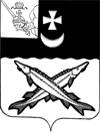 КОНТРОЛЬНО-СЧЕТНАЯ КОМИССИЯ БЕЛОЗЕРСКОГО МУНИЦИПАЛЬНОГО ОКРУГАВОЛОГОДСКОЙ ОБЛАСТИ161200, Вологодская область, г. Белозерск, ул. Фрунзе, д.35,оф.32тел. (81756)  2-32-54,  факс (81756) 2-32-54,   e-mail: krk@belozer.ruЗАКЛЮЧЕНИЕ №29финансово-экономической экспертизы на проект постановления администрации Белозерского муниципального округа«О внесении изменения  в постановление администрации района от 28.12.2022 № 509»27 мая 2024 годаЭкспертиза проекта проведена на основании пункта 2 статьи 157 Бюджетного кодекса Российской Федерации, в соответствии с Федеральным законом от 07.02.2011  №6-ФЗ «Об общих принципах организации и деятельности контрольно-счетных органов субъектов Российской Федерации, федеральных территорий и муниципальных образований», на основании пункта 9.1 статьи 9 Положения о контрольно-счетной комиссии Белозерского муниципального округа Вологодской области, утвержденного решением Представительного Собрания Белозерского муниципального округа от 12.10.2022 № 19, пункта 1.6 плана работы контрольно-счетной комиссии Белозерского муниципального округа на 2024 год.Цель финансово-экономической экспертизы: определение соответствия положений, изложенных в проекте  муниципальной программы (далее - Программа), действующим нормативным правовым актам Российской Федерации, субъекта Российской Федерации и муниципального образования; оценка экономической обоснованности и достоверности объема ресурсного обеспечения Программы «Развитие культуры Белозерского муниципального округа на 2023-2027 годы», возможности достижения поставленных целей при запланированном объеме средств. Предмет финансово-экономической экспертизы: проект  постановления администрации округа «О внесении изменения в постановление администрации района от 28.12.2022 № 509». Сроки проведения: с 27.05.2024  по 27.05.2024Правовое обоснование финансово-экономической экспертизы:При подготовке заключения финансово-экономической экспертизы проекта Программы использован  Порядок разработки, реализации и оценки эффективности муниципальных программ Белозерского муниципального округа Вологодской области (далее – Порядок), утвержденный постановлением администрации Белозерского муниципального округа от 25.04.2023 № 519 (с учетом последующих изменений).Для проведения мероприятия   представлены следующие материалы:проект постановления администрации округа «О внесении изменения в постановление администрации района от 28.12.2022 № 509». копия листа согласования проекта с результатами согласования. В результате экспертизы  установлено:1.Проектом решения предлагается внести изменения в:-приложение 2 «Перечень основных мероприятий и финансовое обеспечение реализации муниципальной программы за счет средств бюджета округа» строку 11 и 12 к Программе, изложив его в новой редакции;-приложение 5 «Прогноз сводных показателей муниципальных заданий на оказание муниципальных услуг муниципальными учреждениями округа по муниципальной программе» строку  «Основное мероприятие 4 Обеспечение развития системы дополнительного образования в сфере культуры и искусства, поиска, выявления, поддержки и развития одаренных детей» к Программе, изложив его в новой редакции;-приложение 6 «План реализации муниципальной программы «Развитие культуры Белозерского муниципального округа на 2023-2027 годы» строку Мероприятие 4.1. Реализация дополнительных образовательных программ в сфере культуры и искусства»  и строку «Мероприятие 4.2. Проведение ремонтов зданий, укрепление материально-технической базы и освещение оборудованием детских школ искусств» к Программе, изложив его в новой редакции.Предложения по результатам экспертизы: 1.В проекте  постановления в 4 абзаце наименование программы привести в соответствие Перечню муниципальных программ, утвержденному постановлением администрации района от 17.10.2022 № 370.2.В приложении 3 к постановлению «Приложение 6 к муниципальной программе План реализации муниципальной программы «Развитие культуры Белозерского муниципального  округа» на 2023-2027 годы:-добавить строку «Основное мероприятие 4. Обеспечение развития системы дополнительного образования в сфере культуры и искусства, поиска, выявления, поддержки и развития одаренных детей»;- Строку «Итого» исключить.3.Проект постановления администрации округа  о внесении изменений в муниципальную программу рекомендован к принятию с учетом предложений контрольно-счетной комиссии округа.Аудиторконтрольно-счетной комиссии округа                                                                              М.Л.Сапанович          